Fun with Names! 	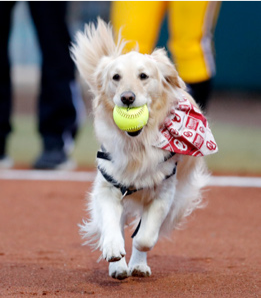 Name:______________________________________Name ChartWrite your name at the top of the first column. 
Then, write other names that begin with the same letter 
as the name at the top of each column. Your Name:KelseyAddyMaverickIzzyAnnie